NORTH-EASTERN MARYLAND OFFICIALS ASSOCIATION, INC.OFFICIALS APPLICATIONP.O. BOX 25, BEL AIR, MARYLAND, 21014CIRCLE BELOW SPORTS DESIRED TO OFFICIATEE-MAIL APPLICATION TO VP(SPORT)) & TO TREASURERTREASURER CHUCK GREEN  chuck.green38@yahoo.com       VP FOOTBALL  MIKE WEST  coachmikewest@verizon.netVP VOLLEYBALL   FRANK NOVAK franknovak3rd@gmail.com  VP SWIMMING    KEVIN WALLS__csmmet@aol.comVP BASEBALL   DAN PIERCE dannypierce@comcast.net	 VP SOFTBALL   RICK MORRIS  wvmdmorris@gmail.com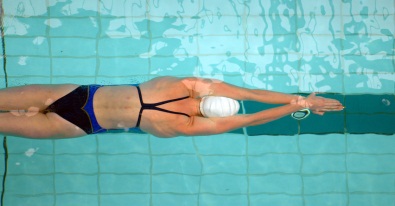 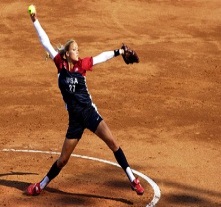 NAME:________________________________________________________  	ADDRESS:______________________________________________________ 	ADDRESS:_CITY________________STATE___ZIP _______________________        TELEPHONE #’S: CELL:____________________________________________ _	WORK:________________________HOME:___________________________ 	 E-MAIL ADDRESS(MUST HAVE FOR ASSIGNING):______________________________________________________________  	SOCIAL SECURITY#___ _______-__________-_________________________  	OFFICIATING EXPERIENCE/ REFERENCES:____________________________________________________________________________________________________________________________________________________________________________________________________________________________________________________________________________________________________________________________________________________________________________